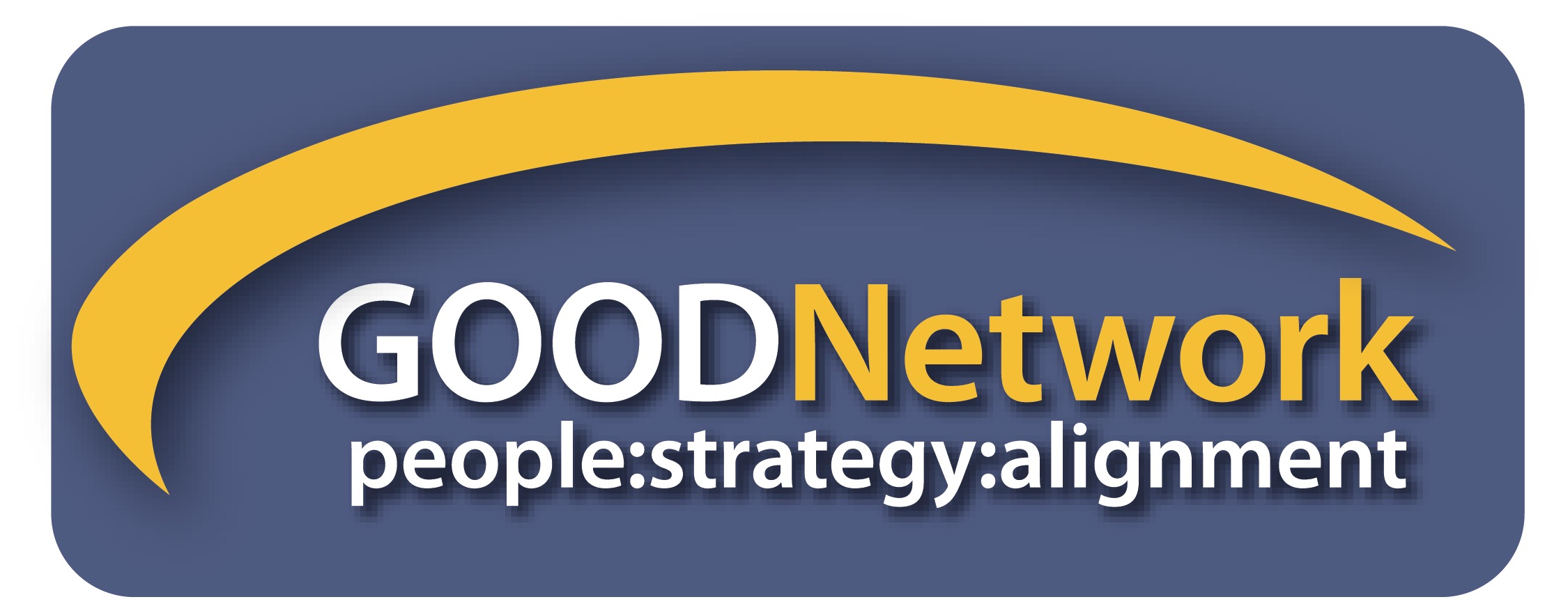 12th ANNUAL BEST PRACTICES SESSION  June 9, 2017CALLING FOR PRESENTERS Each year our members tell us that they want to hear presentations from the talent within the GOOD Network. We hear you!  We are excited to announce a call for presenters for our June bimonthly meeting.What OD interventions have you performed in your organization or with your clients that have been effective?  Tools? Tips? Techniques? Activities? Processes?  What OD related topic or activity might you want to present or facilitate to our group?  Thank you for considering to be a presenter at this event! Here is what you need to know:Requirements for presenters:10-20 minute presentation to full audience (50-100 people)Power Point slides to support the presentationCommitment to attend the full session from 8:30am-12:30pm on June 9Participation on June 9 in “science fair” style discussions after main presentation – to allow members to ask individual questions and to allow you to provide custom responses. (Handouts, displays, and your business cards are optional for this part of the session.)If you are interested in participating as a presenter, please send the following information to bestpractices@goodnetwork.us no later than Monday, May 1, 2017:Your name_______________________________ Your Email _______________________Your phone ______________________________Include a 5-6 sentence overview of your topic.	Category for your topic: (choose one)You will be contacted as soon as possible on the status of your proposal. Remember that we will review and select presenters that we believe will meet the needs of our members based on our member survey and our understanding of member interests. If you are selected to present, your presentation materials will be due on June 1, 2017.Don't miss this opportunity!Change / Change managementCoachingConsulting skills (internal or external)Culture or culture changeEmotional intelligenceLeadership / Leadership developmentLearning or trainingOrganizational development Recruitment, retention, talent managementROI / measurementSuccession planningTeam buildingOther ______________________________